Муниципальное автономное общеобразовательное учреждение
«Морская кадетская школа имени адмирала Котова Павла Григорьевича»города Северодвинска Архангельской областиДОПОЛНИТЕЛЬНАЯ ОБЩЕОБРАЗОВАТЕЛЬНАЯ ОБЩЕРАЗВИВАЮЩАЯ ПРОГРАММА«Робототехника»Возраст обучающихся: 10-11 лет (5 класс)Срок реализации: 1 годАвтор-составитель:Рогачев Сергей Витальевич,                                                    преподаватель-организатор ОБЖ высшей квалификационной категории,педагог дополнительного образованияг. Северодвинск20221. ПОЯСНИТЕЛЬНАЯ ЗАПИСКАДополнительная общеобразовательная общеразвивающая программа «Робототехника» (далее – Программа) имеет техническую направленность.Программа разработана в соответствии со следующими нормативно-правовыми актами:Федеральный закон от 29.12.2012 N 273-ФЗ «Об образовании в Российской Федерации»,Федеральный закон «Об основных гарантиях прав ребенка в Российской Федерации» от 24.07.1998 N 124-ФЗ,Концепция развития дополнительного образования детей до 2030 года (распоряжение Правительства РФ от 31 марта 2022 г. N 678-р),Национальная доктрина образования в РФ на период до 2025 года,Приказ Министерства просвещения Российской Федерации от 09.11.2018 г. № 196 «Об утверждении Порядка организации и осуществления образовательной деятельности по дополнительным общеобразовательным программам»,О внесении изменений в Порядок организации и осуществления образовательной деятельности по дополнительным общеобразовательным программам», утвержденный приказом Министерства просвещения Российской Федерации от 09.11.2018 № 196 (приказ Министерства просвещения Российской Федерации от 30.09.2020 № 533),Методические рекомендации по проектированию дополнительных общеразвивающих программ (включая разноуровневые программы) (письмо Минобрнауки России от 18.11.2015 N 09-3242 «О направлении информации»),Методические рекомендации по реализации образовательных программ начального общего, основного общего, среднего общего образования, образовательных программ среднего профессионального образования и дополнительных общеобразовательных программ с применением электронного обучения и дистанционных образовательных технологий (письмо Министерства просвещения РФ от 19.03.2020
№ ГД-39/04),Постановлением Главного государственного санитарного врача РФ от 28.09.2020 №28 «Об утверждении санитарных правил СП 2.4.3648-20 «Санитарно-эпидемиологические требования к организациям воспитания и обучения, отдыха и оздоровления детей и молодёжи»,Распоряжение министерства образования и науки Архангельской области от 06.02.2020 №202 «Об организации независимой оценки качества дополнительных общеобразовательных программ»,Распоряжение министерства образования и науки Архангельской области от 29.07.2020 № 1073 «Об утверждении моделей обеспечения доступности дополнительного образования для детей в Архангельской области»,Устав муниципального автономного образовательного учреждения «Морская кадетская школа имени адмирала Котова Павла Григорьевича»Образовательная программа дополнительного образования МАОУ «Морская кадетская школа»;«Положение о порядке организации и осуществления образовательной деятельности по дополнительным общеобразовательным общеразвивающим программам, реализуемым в МАОУ «Морская кадетская школа»;«Положение о формах, периодичности и порядке промежуточной аттестации обучающихся муниципального автономного общеобразовательного учреждения «Морская кадетская школа имени адмирала Котова Павла Григорьевича»и с учетом возрастных и индивидуальных особенностей обучающихся на занятиях технической направленности и спецификой работы МАОУ «Морская кадетская школа».Данная Программа модифицированная: составлена на основе программы Копосова Д. Г. «Первый шаг в робототехнику. Практикум для 5-6 классов».Актуальность программы обусловлена социальным заказом общества на технически грамотных специалистов в области робототехники, максимальной эффективностью развития технических навыков со школьного возраста; передачей обучающимся сложного технического материала в простой доступной форме; реализацией личностных потребностей и жизненных планов; реализацией проектной деятельности школьниками на базе современного оборудования, а также повышенным интересом детей школьного возраста к робототехнике. Социальный заказ: Программа разработана в соответствии с потребностями обучающихся в самореализации, самовыражению, учитывает запросы родителей (законных представителей) на дополнительное образование детей.Содержание программы построено с учётом образовательных потребностей детей: закладываются основы знаний, умений, навыков социализации, активной гражданской и социально значимой деятельности.Возможность использования программы в других образовательных системах: Программа реализуется на базе МАОУ «Морская кадетская школа», возможно использование программы в рамках сетевого взаимодействия.Цель: общеинтеллектуальное развитие обучающихся посредством освоения элементов робототехники.Задачи: Образовательные: получение навыков собирать модели с использованием EV3, самостоятельно проектировать и собирать из готовых деталей манипуляторы и роботов различного назначения; получение навыков пользоваться компьютером, программными продуктами, необходимыми для обучения программе;получение навыков подбирать необходимые датчики и исполнительные устройства, собирать простейшие устройства с одним или несколькими датчиками, собирать и отлаживать конструкции базовых роботов; получение навыков программирования;развитие навыков решения базовых задач робототехники.Развивающие:развитие конструкторских навыков;развитие логического мышления;развитие пространственного воображения.Воспитательные:воспитание у детей интереса к техническим видам творчества;развитие коммуникативной компетенции: навыков сотрудничества в коллективе, малой группе (в паре), участия в беседе, обсуждении;развитие социально-трудовой компетенции: воспитание трудолюбия, самостоятельности, умения доводить начатое дело до конца;формирование и развитие информационной компетенции: навыков работы с различными источниками информации, умения самостоятельно искать, извлекать и отбирать необходимую для решения учебных задач информацию.Отличительные особенности Программы:Отличительной особенностью данной программы является ее практико-ориентированная направленность, основанная на привлечении обучающихся к выполнению творческих заданий и разработки моделей роботов, их программировании. Кроме того, курс «Робототехника» отличается значительной широтой, максимальным использованием межпредметных связей информатики, с одной стороны, и математики, физики, биологии, экономики и других наук, с другой стороны, причем, эти связи базируются на хорошо апробированной методологии математического и инженерного моделирования, делающая предмет целостным. Чтобы получить полноценное научное мировоззрение, развить свои творческие способности, стать востребованными специалистами в будущем, обучающиеся должны овладеть основами компьютерного программирования роботов, уметь применять полученные знания в учебной и профессиональной деятельности. Данная программа позволяет раскрыть творческий потенциал обучающихся в процессе выполнения практических и проектно-исследовательских работ, создаёт условия для дальнейшей профориентации обучающихся. Дополнительная общеобразовательная общеразвивающая программа «Робототехника»» построена с учетом принципов творчества и успеха, дополнительности, личностной значимости, индивидуализации образования, гуманизации образования, разнообразия, единства обучения, воспитания и развития, деятельностного подхода, интегративности образования, вариативности образования, социальной составляющей образования.Современные ценностные ориентиры, которые формируются в процессе освоения программы: духовно-нравственное, гражданско-патриотическое воспитание, формирование общей культуры обучающихся, социализация и самоопределение, здоровый и безопасный образ жизни.Направленность (профиль) программы: техническая.Основной вид деятельности: практическая работа.Уровень сложности реализации программы «стартовый»: предполагается использование и реализацию общедоступных и универсальных форм организации материала, минимальную сложность предлагаемого для освоения содержания программы; число обучающихся в группах 10-25; срок обучения 1 год; режим занятий 1 час в неделю, 36 учебных недель; на обучение по данной Программе принимаются обучающиеся в течение всего календарного года без проведения индивидуального отбора,  обеспечивается возможность занятий по программе всем детям независимо от способностей и уровня общего развития.Используемые методы и приемы:Методы, в основе которых лежит способ организации занятия:словесный (устное изложение, беседа и т.д.);наглядный (показ видеоматериалов, иллюстраций, наблюдение, показ (исполнение) педагогом, работа по образцу и др.);репродуктивный - учащиеся воспроизводят полученные знания и освоенные способы деятельности;практический (практические работы).Методы, в основе которых лежит уровень деятельности обучающихся:объяснительно-иллюстративный - дети воспринимают и усваивают готовую информацию;исследовательский - самостоятельная творческая работа учащихся;проектной деятельности (при усвоении и творческом применении навыков и умений в процессе разработки собственных моделей) эвристический - метод творческой деятельности (создание творческих моделей и т.д.)репродуктивный - воспроизводство знаний и способов деятельности (форма: создание моделей по образцу, беседа, упражнения по аналогу),Методы, в основе которых лежит форма организации деятельности обучающихся на занятии:фронтальный - одновременная работа со всеми учащимися;индивидуально-фронтальный - чередование индивидуальных и фронтальных форм работы;групповой - организация работы по малым группам (от 2 до 4 человек);в парах - организация работы по парам;индивидуальный - индивидуальное выполнение заданий.Характеристика обучающихся по Программе:Возраст обучающихся 11-12 лет (5 класс). Этот возрастной период характеризуется стремлением подростков к признанию их способностей сверстниками и взрослыми, к самореализации. Значимой деятельностью подростков 11 – 12 лет является та, которая имеет отношение к их профориентации. Этой деятельностью может быть и учение, если старший подросток собирается продолжать образование. Поэтому значимой с точки зрения профориентации деятельностью для старших подростков нередко становятся вполне конкретные практические занятия.Сроки и этапы реализации ПрограммыСрок реализации программы – 1 год. Объём часов составляет 1 час в неделю, всего 36 часов: 17 недель и 17 часов в I полугодии, 19 недель и 19 часов во II полугодии. Занятия проводятся и в каникулярное время. Распределение часов по темам примерное. Педагог может изменять количество часов в зависимости от подготовленности, способностей, индивидуальных качеств и возможностей учеников. Изучение всех тем является обязательным.Формы и режим занятий по ПрограммеРежим занятий: занятия проводятся 1 раз в неделю (академический час -  45 минут).Форма обучения: очная, но при необходимости Программа может реализовываться и дистанционно.  Формы организации занятий: фронтальная, групповая, в парах, индивидуальная и др.Для выполнения поставленных задач предусмотрены теоретические и практические занятия (лекции, беседы, практические работы, семинары, проектная деятельность и т.д.).Формы занятий: наиболее часто применяемая - комбинированные занятия, помимо этого - занятия по изучению нового материала, занятие по совершенствованию знаний, умений и навыков, занятие по обобщению и систематизации, занятия контроля и коррекции знаний, умений и навыков.Занятия проводятся во внеурочное время один раз в неделю в учебном кабинете школы, соответствующим санитарно – гигиеническим нормам. Предполагаемые результаты реализации программы учебного курса «Робототехника»:Личностные результаты:У обучающегося будут сформированы:широкие познавательные интересы, инициатива и любознательность; готовность и способность учащихся к саморазвитию и реализации творческого потенциала в духовной и предметно-продуктивной деятельности за счет развития их образного, алгоритмического и логического мышления;готовность к повышению своего образовательного уровня и продолжению обучения с использованием средств и методов робототехники и др.стремление использовать полученные знания в процессе обучения к другим предметам и в жизни;готовность к осуществлению индивидуальной и коллективной деятельности;способность к избирательному отношению к получаемой информации за счет умений ее анализа и критичного оценивания; ответственное отношение к информации с учетом правовых и этических аспектов ее распространения.Обучающийся получит возможность для формирования:личностного, интеллектуального и социального своего развития, развитие коммуникативных способностей, инициативности, толерантности, самостоятельности;установки на безопасный, здоровый образ жизни, наличие мотивации к интеллектуальному труду, работе на результат, бережному отношению к материальным и духовным ценностям; эстетических потребностей, ценностей и чувств;выраженной познавательной мотивации;устойчивого интереса к новым способам познания.Метапредметные результатыКоммуникативные:Обучающийся научится:владеть компетенциями, необходимыми для установления межличностных отношений со сверстниками и соответствующими ролевыми отношениями с педагогами;уметь взаимодействовать с ориентацией на партнёра, планировать общую цель и пути её достижения;договариваться в отношении целей и способов действия, распределения функций и ролей в совместной деятельности; формулировать собственное мнение и позицию;конструктивно разрешать конфликты; осуществлять взаимный контроль;адекватно оценивать собственное поведение и поведение партнёра и вносить необходимые коррективы в интересах достижения общего результата;организовывать учебное сотрудничество и совместную деятельность с учителем и сверстниками: определять цели, распределять функции и роли участников, общие способы работы; умение работать в группе: находить общее решение и разрешать конфликты на основе согласования позиций и учёта интересов; слушать партнёра; формулировать, аргументировать и отстаивать своё мнение;взаимодействовать и находить общие способы работы; умения работать в группе: находить общее решение и разрешать конфликты на основе согласования позиций и учёта интересов, слушать партнёра, формулировать, аргументировать и отстаивать своё мнение;координировать и принимать различные позиции во взаимодействии;формирование и развитие компетентности в области использования информационно-коммуникационных технологий;подготовка графических материалов для эффективного выступления.аргументировать свою позицию и координировать её с позициями партнеров в сотрудничестве при выборе общего решения в совместной деятельности.Обучающийся получит возможность научиться:учитывать разные мнения и обосновывать свою позицию;владеть монологической и диалогической формой речи.осуществлять взаимный контроль и необходимую взаимопомощь.Регулятивные:Обучающийся научится:самостоятельно определять цель и задачи деятельности на занятии, выбирать средства для реализации целей и применять их на практике;уметь договариваться и приходить к общему решению в совместной деятельности, в том числе в ситуации столкновения интересов;планировать, регулировать свои действия сообразно ситуации, вносить необходимые коррективы в исполнение по ходу его реализации;контролировать способы решения и оценивать свои действия;проявлять волевую саморегуляцию;самостоятельно планировать альтернативные пути достижения целей, осознанно выбирать наиболее эффективные способы решения учебных и познавательных задач;осуществлять контроль по результату и по способу действия на уровне произвольного внимания и вносить необходимые коррективы;адекватно оценивать правильность или ошибочность выполнения учебной задачи, её объективную трудность и собственные возможности её решения; самостоятельно ставить цели, выбирать и создавать алгоритмы для решения учебных математических проблем;планировать и осуществлять деятельность, направленную на решение задач исследовательского характера.Обучающийся получит возможность научиться:проявлять познавательную инициативу;самостоятельно учитывать выделенные учителем ориентиры действия в незнакомом материале;совместно с педагогом и другими обучающимися давать эмоциональную оценку деятельности на занятии. Познавательные:Обучающийся научится:осуществлять поиск нужной информации для выполнения познавательной задачи с использованием учебной и дополнительной литературы в открытом информационном пространстве, в т.ч. контролируемом пространстве Интернет;добывать новые знания: находить ответы на вопросы, используя разные источники информации, свой жизненный опыт и информацию, полученную на занятии;перерабатывать полученную информацию: делать выводы в результате совместной работы всей команды; анализировать объекты, выделять главное;проводить сравнение, классификацию по разным критериям;проводить наблюдения и эксперименты, высказывать суждения, делать умозаключения и выводы.Обучающийся получит возможность научиться:осуществлять расширенный поиск информации в соответствии с исследовательской задачей с использованием ресурсов библиотек и сети Интернет;осознанно и произвольно строить сообщения в устной и письменной форме;использованию методов и приёмов познавательной деятельности в основном учебном процессе и повседневной жизни.Предметные результаты:Обучающийся научится:уметь собирать модели с использованием EV3;самостоятельно проектировать и собирать из готовых деталей манипуляторы и роботов различного назначения; уметь пользоваться компьютером, программными продуктами, необходимыми для обучения программе;владеть основными навыками работы в визуальной среде программирования, программировать собранные конструкции под задачи начального уровня сложности; подбирать необходимые датчики и исполнительные устройства, собирать простейшие устройства с одним или несколькими датчиками, собирать и отлаживать конструкции базовых роботов; вести индивидуальные и групповые исследовательские работы.Обучающийся получит возможность научиться:формулировать конструктивные особенности различных моделей, сооружений и механизмов; работать с программами для программирования роботов;выделять конструктивные особенности компьютерных программ; принимать самостоятельное решение технических задач в процессе создания моделей (планирование предстоящих действий, самоконтроль). Формы контроля и подведения итогов реализации Программы Отслеживание результатов обучения по программе направлено на получение информации о знаниях, умениях и навыках обучающихся.  Для их проверки используются следующие виды и формы контроля: Вводный контроль проводится при приёме обучающегося в объединение и дает информацию о начальном уровне подготовки обучающихся.  Вводный контроль проводится в форме собеседования в целях выявления интереса обучающегося к данному виду деятельности, начальных знаний, навыков и умений. Промежуточный контроль осуществляется по результатам выполнения обучающимися практических заданий на каждом уроке, проведение мини-выставок. Итоговый контроль проводится в конце учебного года по сумме показателей за время обучения в объединении.Форма промежуточной аттестации - итоговый проект.Способы отслеживания результатов по темам указаны в учебно-тематическом плане.Способ фиксации достижения планируемых результатов освоения Программы:- портфель достижений обучающегося.2. УЧЕБНЫЙ ПЛАН3. КАЛЕНДАРНЫЙ УЧЕБНЫЙ ГРАФИКМесто проведения: МАОУ «Морская кадетская школа», кабинет №55.3.1. Календарный учебный график на 2022-2023 учебный год4. СОДЕРЖАНИЕ ПРОГРАММЫ1. Введение в робототехнику (2 ч)Роботы. Виды роботов. Значение роботов в жизни человека. Основные направления применения роботов. Искусственный интеллект. Правила работы с конструктором LEGOУправление роботами. Методы общения с роботом. Состав конструктора LEGOMINDSTORMSEV3.  Визуальные языки программирования. Их основное назначение и возможности. Команды управления роботами.Среда программирования модуля, основные блоки.2. Знакомство с роботами LEGO MINDSTORMS EV3 EDU. (4 ч)Правила техники безопасности при работе с роботами-конструкторами. Правила обращения с роботами. Основные механические детали конструктора.  Их название и назначение.Модуль EV3. Обзор, экран, кнопки управления модулем, индикатор состояния, порты. Установка батарей, способы экономии энергии. Включение модуля EV3. Запись программы и запуск ее на выполнение. Сервомоторы EV3, сравнение моторов. Мощность и точность мотора. Механика механизмов и машин. Виды соединений и передач и их свойства. Сборка роботов. Сборка модели робота по инструкции. Программирование движения вперед по прямой траектории. Расчет числа оборотов колеса для прохождения заданного расстояния.3. Датчики LEGOMINDSTORMSEV3 EDU и их параметры. (6 ч)Датчики. Датчик касания. Устройство датчика. Практикум. Решение задач на движение с использованием датчика касания.Датчик цвета, режимы работы датчика. Решение задач на движение с использованием датчика цвета.Ультразвуковой датчик. Решение задач на движение с использованием датчика расстояния.Гироскопический датчик. Инфракрасный датчик, режим приближения, режим маяка.Подключение датчиков и моторов. Интерфейс модуля EV3. Приложения модуля. Представление порта. Управление мотором. Проверочная работа № 1 по теме «Знакомство с роботами LEGOMINDSTORMS». 4. Основы программирования и компьютерной логики (9 ч)Среда программирования модуля. Создание программы. Удаление блоков. Выполнение программы. Сохранение и открытие программы.Счетчик касаний. Ветвление по датчикам. Методы принятия решений роботом. Модели поведения при разнообразных ситуациях.  Программное обеспечение EV3. Среда LABVIEW.  Основное окно. Свойства и структура проекта. Решение задач на движение вдоль сторон квадрата. Использование циклов при решении задач на движение.Программные блоки и палитры программирования. Страница аппаратных средств. Редактор контента. Инструменты. Устранение неполадок. Перезапуск модуля.Решение задач на движение по кривой. Независимое управление моторами. Поворот на заданное число градусов. Расчет угла поворота.Использование нижнего датчика освещенности. Решение задач на движение с остановкой на черной линии.Решение задач на движение вдоль линии. Калибровка датчика освещенности.Программирование модулей. Решение задач на прохождение по полю из клеток.Соревнование роботов на тестовом поле.  5. Практикум по сборке роботизированных систем (8 ч)Измерение освещенности. Определение цветов. Распознавание цветов. Использование конструктора Lego в качестве цифровой лаборатории.Измерение расстояний до объектов. Сканирование местности.Сила. Плечо силы. Подъемный кран. Счетчик оборотов. Скорость вращения сервомотора. Мощность. Управление роботом с помощью внешних воздействий. Реакция робота на звук, цвет, касание. Таймер.Движение по замкнутой траектории. Решение задач на криволинейное движение.Конструирование моделей роботов для решения задач с использованием нескольких разных видов датчиков. Решение задач на выход из лабиринта. Ограниченное движение. Проверочная работа №2 по теме «Виды движений роботов»6. Творческие проектные работы и соревнования (7 ч)Правила соревнований. Работа над проектами «Движение по заданной траектории», «Кегельринг». Соревнование роботов на тестовом поле.Конструирование собственной модели робота. Программирование и испытание собственной модели робота. Подведение итогов работы учащихся. Подготовка докладов, презентаций, стендовых материалов для итоговой конференции. Завершение создания моделей роботов для итоговой выставки. Промежуточная аттестация. Итоговый проект.5. УСЛОВИЯ РЕАЛИЗАЦИИ ПРОГРАММЫ5.1. Материально-техническое оснащение Программы: учебный кабинет, в котором проводятся занятия, мультимедийный комплекс, персональные компьютеры для обучающихся с установленным программным обеспечением, экранно-звуковые пособия: презентации к занятиям, видеосюжеты, конструкторы LEGO MINDSTORMS EV3.Программное обеспечение: система трехмерного моделирования Blender.Дидактический материал: дидактические карточки, памятки, научная и специальная литература, раздаточный материал, мультимедийные материалы, компьютерные программные средства и др.5.2. Методическое оснащение программы: Форма обучения: очная, но при необходимости Программа может реализовываться и дистанционно.  Формы организации занятий: фронтальная, групповая, в парах, индивидуальная и др.Для выполнения поставленных задач предусмотрены теоретические и практические занятия (лекции, беседы, практические работы, семинары, проектная деятельность и т.д.).Формы занятий: наиболее часто применяемая - комбинированные занятия, помимо этого - занятия по изучению нового материала, занятие по совершенствованию знаний, умений и навыков, занятие по обобщению и систематизации, занятия контроля и коррекции знаний, умений и навыков.5.3. Требования к подготовке педагога, реализующего программу: соответствует профилю программы.Приказ Министерства труда и социальной защиты РФ от 5 мая 2018 г. № 298н “Об утверждении профессионального стандарта "Педагог дополнительного образования детей и взрослых"Требования к образованию и обучению: Высшее образование либо среднее профессиональное образование в рамках иного направления подготовки высшего образования и специальностей среднего профессионального образования при условии его соответствия дополнительным общеразвивающим программам, дополнительным предпрофессиональным программам, реализуемым организацией, осуществляющей образовательную деятельность, и получение при необходимости после трудоустройства дополнительного профессионального образования по направлению подготовки "Образование и педагогические науки".Особые условия допуска к работе: Отсутствие ограничений на занятие педагогической деятельностью, установленных законодательством Российской Федерации. Прохождение обязательных предварительных (при поступлении на работу) и периодических медицинских осмотров (обследований), а также внеочередных медицинских осмотров (обследований) в порядке, установленном законодательством Российской Федерации.5.4. Формы текущего контроля и промежуточной аттестации:Отслеживание результатов обучения по программе направлено на получение информации о знаниях, умениях и навыках обучающихся.  Для их проверки используются следующие виды и формы контроля: Вводный контроль проводится при приёме обучающегося в объединение и дает информацию о начальном уровне подготовки обучающихся.  Вводный контроль проводится в форме собеседования в целях выявления интереса обучающегося к данному виду деятельности, начальных знаний, навыков и умений. Промежуточный контроль осуществляется по результатам выполнения обучающимися практических заданий на каждом уроке, проведение мини-выставок. Итоговый контроль проводится в конце учебного года по сумме показателей за время обучения в объединении. Форма промежуточной аттестации - итоговый проект.Способы отслеживания результатов по темам указаны в учебно-тематическом плане.Способ фиксации достижения планируемых результатов освоения Программы:- портфель достижений обучающегося.5.5. Оценочные материалыВ рамках реализации программы необходимо проводить мониторинг качества усвоения учебного материала. По завершении изучения крупных тематических блоков программы осуществляется промежуточная диагностика в различных формах: тестовые занятия, выставки-конкурсы, итоговые творческие работы. Итоговая аттестация проходит в форме защиты проекта, при этом проект может быть, как индивидуальный, так и коллективный. Тестирование.Задачи: проверить знания по теме: моделирование и выполнение различных программ с моделями роботов;Оборудование: варианты тестовых заданий по данному курсу1. Теоретическая часть. Правила выполнения тестовых заданий.2. Практическая часть. Учащиеся рассаживаются за парты, получают листы с тестовыми заданиями и приступают к выполнению.Задание #1Укажи название блока программы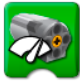 1) Мощность мотора  2) Мотор по часовой стрелке3) Начать нажатием клавиши 4) Мотор против часовой стрелки 5) ЭкранЗадание #2Укажи вид передачи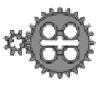 1) Понижающая   2) Повышающая 3) ПромежуточнаяЗадание #3Укажи название детали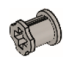 1) Ось 2) Втулка 3) Диск 4) Кулачок 5) МоторЗадание #4Укажи название детали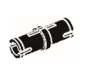 1) Пластина 2) Кирпич 3) Штифт  4) Кулачок 5) МоторЗадание #5Укажи название детали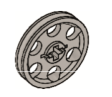 1) Ось 2) Втулка 3) Диск 4) Кулачок 5) МоторЗадание #6Укажи название блока программы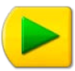 1) Начало 2) Мотор по часовой стрелке 3) Звук 4) Выключить мотор 5) ЭкранЗадание #7Укажи название блока программы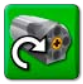 1) Начало 2) Мотор по часовой стрелке 3) Звук 4) Мотор против часовой стрелки 5) ЭкранЗадание #8Укажи название блока программы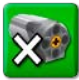 1) Мощность мотора 2) Мотор по часовой стрелке 3) Начать нажатием клавиши4) Выключить мотор 5) ЭкранЗадание #9Укажи название блока программы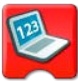 1) Мощность мотора 2) Мотор по часовой стрелке 3) Начать нажатием клавиши4) Мотор против часовой стрелки 5) ЭкранЗадание #10Укажи название блока программы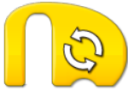 1) Мощность мотора 2) Мотор по часовой стрелке 3) Цикл 4) Выключить мотор 5) ЭкранЗадание #11Укажи название блока программы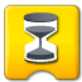 1) Ждать 2) Мотор по часовой стрелке 3) Цикл 4) Выключить мотор 5) ЭкранЗадание #12Укажи название детали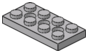 1) Пластина 2) Кирпич 3) Штифт 4) Кулачок 5) МоторЗадание #13Укажи название блока программы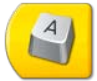 1) Начало 2) Мотор по часовой стрелке 3) Начать нажатием клавиши4) Мотор против часовой стрелки 5) ЭкранЗадание #14Укажи название детали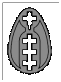 1) Ось 2) Втулка 3) Диск 4) Кулачок 5) МоторЗадание #15Укажи название детали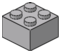 1) Пластина 2) Кирпич 3) Штифт 4) Кулачок 5) МоторЗадание #16Укажи название детали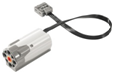 1) Пластина 2) Кирпич 3) Штифт 4) Кулачок 5) МоторЗадание #17Укажи вид передачи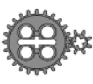 1) Понижающая 2) Повышающая 3) ПромежуточнаяЗадание #18Укажи вид передачи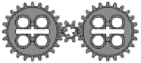 1) Понижающая 2) Повышающая 3) ПромежуточнаяЗадание #19Укажи название детали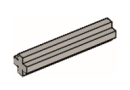 1) Ось 2) Втулка 3) Диск 4) Кулачок 5) МоторПромежуточная аттестация по ДООП «Робототехника»Форма проведения промежуточной аттестации: итоговый проект.Руководитель: Рогачев Сергей ВитальевичФорма предоставления проекта: Проект модели запрограммированного робота. Компетенции:Составлять план, распределять обязанности.Представлять информацию в виде презентации.Представлять результаты исследования перед классом.Слушать выступления.Цель: Проверить уровень практического усвоения материала по данному курсу.Задачи:- проверить умения и навыки работы с конструктором Lego;- научить самостоятельной работе над проектом.Оборудование: компьютеры, мультимедийный проектор.Теоретическая частьВыбор темы (сюжета) проекта;Анализ работы;Практическая разработка;Отладка;Демонстрация проекта.Практическая частьУчащиеся демострируют своего робота с установленной программой.В таблице представлены критерии оценки итогового проекта. 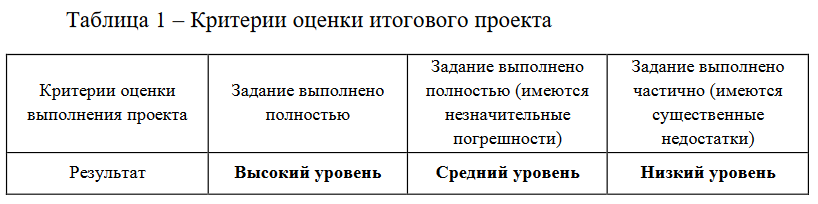 6. СПИСОК ИНФОРМАЦИОННЫХ РЕСУРСОВ6.1. Для педагогаКопосов Д. Г. Первый шаг в робототехнику. Практикум для 5-6 классов\ Д. Г. Копосов. – М.: БИНОМ. Лаборатория знаний, 2012 – 292 с.Блог-сообщество любителей роботов Лего с примерами программ [Электронный ресурс] /http://nnxt.blogspot.ru/2010/11/blog-post_21.htmlЛабораторные практикумы по программированию [Электронный ресурс] http://www.edu.holit.ua/index.php?option=com_content&view= category&layout=blog&id=72&Itemid=159&lang=ruОбразовательная программа «Введение в конструирование роботов» и графический язык программирования роботов [Электронный ресурс] / http://learning.9151394.ru/course/view.php?id=280#program_blocksПримеры конструкторов и программ к ним [Электронный ресурс] / Режим доступа: http://www.nxtprograms.com/index2.htmlПрограммы для робота [Электронный ресурс] / http://service.lego.com/en-us/helptopics/?questionid=2655Учебник по программированию роботов (wiki) [Электронный ресурс] / Материалы сайтовhttp://www.prorobot.ru/lego.phphttp://nau-ra.ru/catalog/robot
http://www.239.ru/robothttp://www.russianrobotics.ru/actions/actions_92.htmlhttp://habrahabr.ru/company/innopolis_university/blog/210906/STEM-робототехникаhttp://www.slideshare.net/odezia/2014-39493928
http://www.slideshare.net/odezia/ss-40220681http://www.slideshare.net/odezia/180914-39396539№ п/пНаименование разделов (тем)Количество часовКоличество часовКоличество часовФорма контроля/промежуточнойаттестации№ п/пНаименование разделов (тем)ВсегоТеорияПрактикаФорма контроля/промежуточнойаттестацииВведение в робототехнику211Вводный контроль.Педагогическое наблюдение.Защита практических работ.Знакомство с роботами LEGO MINDSTORMS EV3 EDU.404Педагогическое наблюдение.Защита практических работ.Самопроверка и самооценка знанийДатчики LEGO и их параметры.633Педагогическое наблюдение.Защита практических работ.Самопроверка и самооценка знанийОсновы программирования и компьютерной логики.936Педагогическое наблюдение.Защита практических работ.Защита проекта.Самопроверка и самооценка знанийПрактикум по сборке роботизированных систем.835Педагогическое наблюдение.Защита практических работ.Самопроверка и самооценка знанийТворческие проектные работы и соревнования707Промежуточная аттестация. Итоговый проект.ИТОГО361026№п/пДатаФормазанятияНазвание темы занятияКоличество часовКоличество часовФорма контроля№п/пДатаФормазанятияНазвание темы занятияТеорияпрактикаФорма контроляВведение в робототехнику (2 ч)Введение в робототехнику (2 ч)Введение в робототехнику (2 ч)Введение в робототехнику (2 ч)Введение в робототехнику (2 ч)Введение в робототехнику (2 ч)1сентябрьЗанятие по изучению нового материалаВведение в робототехнику. Вводный инструктаж по ОТ.1Вводный контроль.Педагогическое наблюдение.2сентябрьЗанятие по изучению нового материалаУправление роботами. Методы общения с роботом.Состав конструктора LEGOMINDSTORMS EV3. Языки программирования.Среда программирования модуля, основные блоки.1Знакомство с роботами LEGO MINDSTORMS EV3 (4 ч)Знакомство с роботами LEGO MINDSTORMS EV3 (4 ч)Знакомство с роботами LEGO MINDSTORMS EV3 (4 ч)Знакомство с роботами LEGO MINDSTORMS EV3 (4 ч)Знакомство с роботами LEGO MINDSTORMS EV3 (4 ч)Знакомство с роботами LEGO MINDSTORMS EV3 (4 ч)3сентябрьоктябрьЗанятие по изучению нового материалаПравила техники безопасности при работе с роботами-конструкторами. Правила обращения с роботами. Основные механические детали конструктора и их назначение.1Педагогическое наблюдение.4сентябрьоктябрьКомбинированноеМодуль EV3. Обзор, экран, кнопки управления модулем, индикатор состояния, порты. Установка батарей, способы экономии энергии. Включение модуля EV3. Запись программы и запуск ее на выполнение.1Педагогическое наблюдение.Защита практических работ.5сентябрьоктябрьКомбинированноеСервомоторы EV3, сравнение моторов. Мощность и точность мотора. Механика механизмов и машин. Виды соединений и передач и их свойства.1Защита практических работ.Анализ достижений.6сентябрьоктябрьСборка модели робота по инструкции. Программирование движения вперед по прямой траектории. Расчет числа оборотов колеса для прохождения заданного расстояния.1Защита практических работ.Анализ достижений.Датчики LEGOMINDSTORMS EV и их параметры (6 ч)Датчики LEGOMINDSTORMS EV и их параметры (6 ч)Датчики LEGOMINDSTORMS EV и их параметры (6 ч)Датчики LEGOMINDSTORMS EV и их параметры (6 ч)Датчики LEGOMINDSTORMS EV и их параметры (6 ч)Датчики LEGOMINDSTORMS EV и их параметры (6 ч)7октябрьЗанятие по изучению нового материала.Датчик касания. Устройство датчика.1Педагогическое наблюдение.Опрос8октябрьПрактическая работа.Практикум. Решение задач на движение с использованием датчика касания.1Педагогическое наблюдение.Защита практических работ.9ноябрьПрактическая работа.Датчик цвета, режимы работы датчика. Решение задач на движение с использованием датчика 1Защита практических работ.10ноябрьЗанятие по изучению нового материала.Ультразвуковой датчик. Решение задач на движение с использованием датчика расстояния1Педагогическое наблюдение.Опрос.11ноябрьПрактическая работа.Гироскопический датчик. Инфракрасный датчик, режим приближения, режим маяка.1Защита практических работ.12ноябрьЗанятие по изучению нового материала.Подключение датчиков и моторов. 1Педагогическое наблюдение.ОпросОсновы программирования и компьютерной логики (9 ч)Основы программирования и компьютерной логики (9 ч)Основы программирования и компьютерной логики (9 ч)Основы программирования и компьютерной логики (9 ч)Основы программирования и компьютерной логики (9 ч)Основы программирования и компьютерной логики (9 ч)13декабрьЗанятие по изучению нового материала.Среда программирования модуля. Создание программы.Удаление блоков. Выполнение программы. Сохранение и открытие программы.1Педагогическое наблюдение.Опрос.14декабрьЗанятие по изучению нового материала.Счетчик касаний. Ветвление по датчикам. Методы принятия решений роботом. Модели поведения при разнообразных ситуациях.  1Педагогическое наблюдение.Анализ достижений.15декабрьПрактическая работа.Программное обеспечение EV3.Среда LABVIEW. Основное окноСвойства и структура проекта. Решение задач на движение вдоль сторон квадрата.Использование циклов при решении задач на движение.1Защита практических работ.Анализ достижений.16январьПрактическая работа.Программные блоки и палитры программированияСтраница аппаратных средств Редактор контента Инструменты Устранение неполадок. Перезапуск модуля 1Педагогическое наблюдение.Защита проекта.17январьЗанятие по изучению нового материала.Решение задач на движение по кривой. Независимое управление моторами. Поворот на заданное число градусов. Расчет угла поворота. 1Педагогическое наблюдение.Опрос.18январьЗанятие по совершенствованию знаний, умений и навыков.Использование нижнего датчика освещенности. Решение задач на движение с остановкой на черной линии. 1Защита практических работ.Анализ достижений.19Занятие по совершенствованию знаний, умений и навыковРешение задач на движение вдоль линии. Калибровка датчика освещенности.120Занятие по совершенствованию знаний, умений и навыковПрограммирование модулей. Решение задач на прохождение по полю из клеток  121Занятие по совершенствованию знаний, умений и навыковСоревнование роботов на тестовом поле. Зачет времени и количества ошибок.1Практикум по сборке роботизированных систем (8 ч)Практикум по сборке роботизированных систем (8 ч)Практикум по сборке роботизированных систем (8 ч)Практикум по сборке роботизированных систем (8 ч)Практикум по сборке роботизированных систем (8 ч)Практикум по сборке роботизированных систем (8 ч)22февральЗанятие по изучению нового материала.Измерение освещенности. Определение цветов. Распознавание цветов.Использование конструктора в качествецифровой лаборатории.1Педагогическое наблюдение.23апрельЗанятие по изучению нового материала.Измерение расстояний до объектов.Сканирование местности.1Педагогическое наблюдение.Опрос.24апрельПрактическая работа.Сила. Плечо силы. Подъемный кран. Счетчикоборотов. Скорость вращения сервомотора. Мощность.1Педагогическое наблюдение.Защита практических работ.25апрельПрактическая работа.Управление роботом с помощью внешнихвоздействий. Реакция робота на звук, цвет, касание. Таймер.1Защита практических работ.Анализ достижений.26апрельЗанятие по совершенствованию знаний, умений и навыковДвижение по замкнутойтраектории. Решение задач на криволинейное движение.1Защита практических работ.27Занятие по совершенствованию знаний, умений и навыковКонструирование моделей роботов для решения задач с использованием нескольких разных видов датчиков.2Педагогическое наблюдение.Защита практических работ28Занятие по совершенствованию знаний, умений и навыковРешение задач на выход из лабиринта. Ограниченноедвижение.1Педагогическое наблюдение.29Практическая работаСоздание проекта.1Педагогическое наблюдение.Защита практических работТворческие проектные работы и соревнования (7 ч)Творческие проектные работы и соревнования (7 ч)Творческие проектные работы и соревнования (7 ч)Творческие проектные работы и соревнования (7 ч)Творческие проектные работы и соревнования (7 ч)Творческие проектные работы и соревнования (7 ч)30апрельПрактическая работа.Работа над проектами «Движение по заданной траектории»,«Кегельринг». Правила соревнований.1Педагогическое наблюдение.Защита практических работ31апрельПрактическая работа.Соревнование роботов на тестовом поле. Зачет времени и количества ошибок.1Педагогическое наблюдение.32апрельПрактическая работа.Конструирование собственной модели робота.1Педагогическое наблюдение.Защита практических работ33апрельЗанятие по совершенствованию знаний, умений и навыковПрограммирование и испытание собственной модели робота.1Педагогическое наблюдение.Защита практических работ34апрельЗанятие контроля и коррекции знаний, умений и навыков.Презентации и защита проекта «Мой уникальный робот».1Защита проекта.35майЗанятие контроля и коррекции знаний, умений и навыков.Презентации и защита проекта «Мой уникальный робот».1Защита проекта.36майЗанятие контроля и коррекции знаний, умений и навыков.Промежуточная аттестация. Итоговый проект.1Защита проекта.1.Дата начала учебного года01.09.20222.Дата окончания учебного года31.05.20233.Продолжительность учебного года36 недель3.- 1 полугодие17 недель: 01.09.2022 - 30.12.20223.- 2 полугодие19 недель: 09.01.2023 - 31.05.20234.Время начала и окончания занятийНачало занятий не ранее, чем через 20 минут после окончания последнего урока.Окончание занятий – не позднее 20.00.Занятия проводятся по расписанию, утверждённому директором Школы5.Продолжительность занятия35-45 минут в зависимости от возраста 6.Длительность перемен10 минут            7.Режим работы в период школьных каникулВ каникулярное время Школа может работать по специальному расписанию.8.Праздничные и дополнительные выходные дниПомимо суббот и воскресений - праздничные дни и дополнительные выходные:23.02.2023, 24.02.2023, 08.03.2023, 01.05.2022, 08.05.2023, 09.05.20239.Промежуточная аттестация май